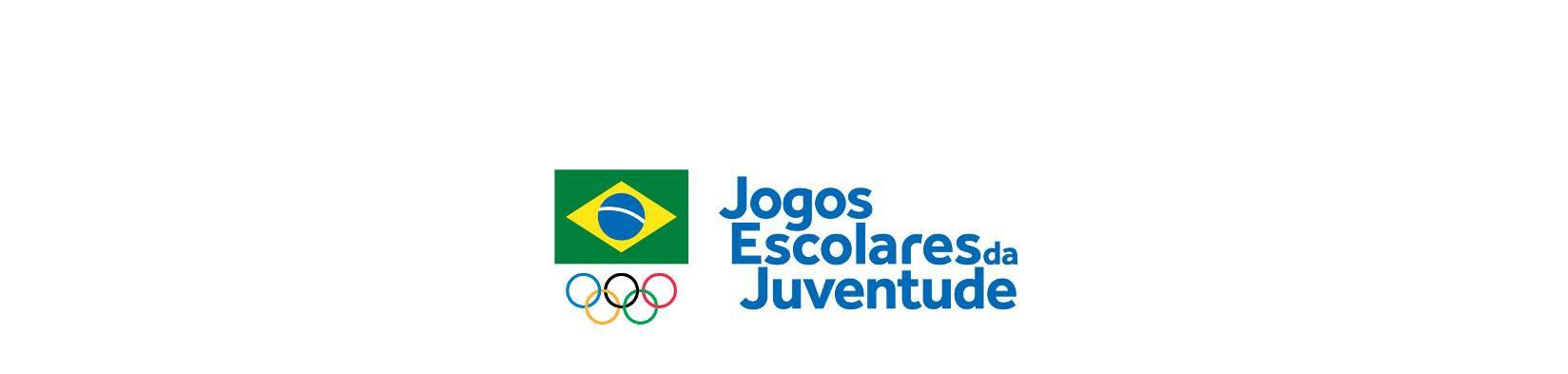 FICHA DE ALTERAÇÃO DAS CORES DOS UNIFORMES- 2017Delegação	Vimos pelo presente solicitar a alteração nas cores dos uniformes informados para a equipe/modalidade/gênero de minha delegação, cientes do estabelecido no Regulamento Geral – ARTIGO 66º – Parágrafo Terceiro.INSTITUIÇÃODE ENSINOMODALIDADEGÊNEROUNIFORME 1 (COR PREDOMINANTE)UNIFORME 2 (COR PREDOMINANTE)UNIFORME 3 (COR PREDOMINANTE)Esta Ficha deverá ser entregue para Comitê Organizador na Sessão Preliminar do Congresso de Abertura dos Jogos Escolares da Juventude 2017.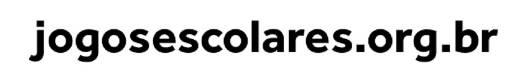 ____________________________/_____/_____________________________________LocalDataNome e Rubrica do Chefe de Delegação